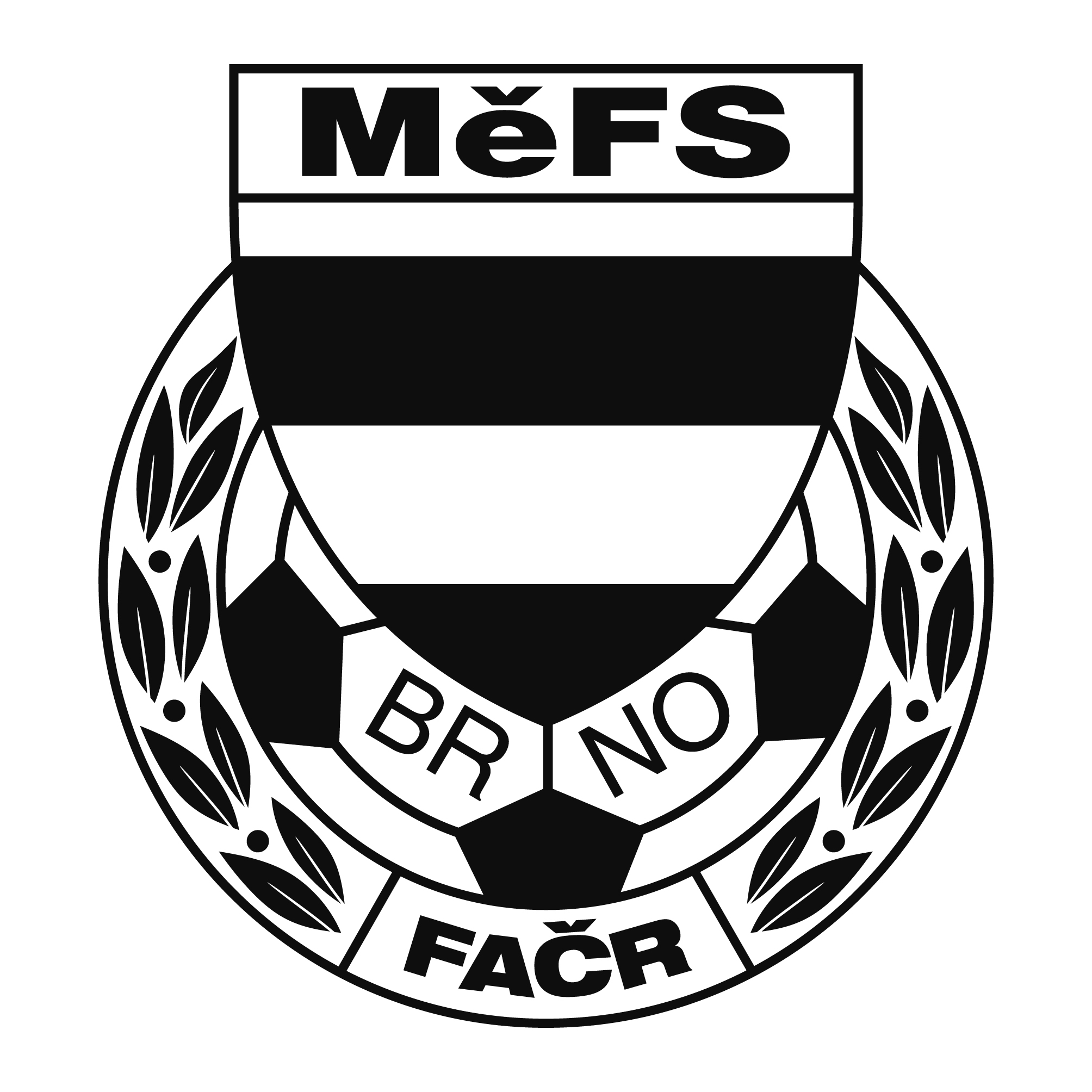 NOMINAČNÍ  LISTINAvýběru MěFS Brno, hráčů U11 (r. 2007)Akce: 			Mezinárodní halový turnaj výběrů hráčů U11 (r. 2007), Brno-BohuniceTermín akce:		sobota 2. prosince 2017Místo:			Nová hala TJ Tatran Bohunice (Neužilova 201/35, 625 00 Brno- 			Bohunice)Sraz:			8:15 v šatně haly, předpokládaný konec cca v 16:30Vybavení hráčů:	fotbalové vybavení do haly, chrániče, sálová obuv, míč o velikosti č. 4, 		brankáři rukavice, kartička pojištěnceNominace hráčů U11 (r. 2007) :Trenéři: Bureš Dominik, Uhlíř Radek 		Vedoucí: Skoumal Zdeněk V krajním případě lze vyrozumět telefonicky p. Skoumala (+420 604 547 876)Za účast hráčů na srazu odpovídá mateřský oddíl. V případě neomluvené neúčasti nominovaných hráčů se klub vystavuje postihu dle článku 17 bod 3 RFS !V Brně 27. listopadu 2017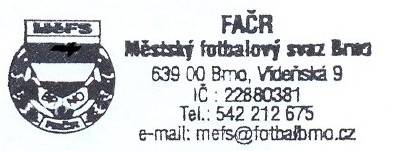   Mgr. Tomáš Němčanský, v.r.					 Mgr. Jan Maroši, v.r.      předseda KM MěFS					                předseda VV MěFSZa správnost:				     Libor Charvát					     sekretář MěFSZlatkovský Lukáš (B)FC Svratka BrnoHavlík AdamFC Svratka BrnoAlbrecht AdamFC Svratka BrnoKnobloch OndřejFC Svratka BrnoKonečný MarekFC Svratka BrnoDurek TomášSK ŽebětínRojka DanielSK ŽebětínŠevela OndřejSK ŽebětínFejta TadeášTJ Tatran KohoutoviceVaculík JakubTJ Tatran KohoutoviceHála MartinMedlánky